Załącznik nr 1 do Zapytania Ofertowegonr RG 38.12.2018 z dnia 2018-08-29	pieczęć Wykonawcy 		 ……………….......................dnia ……………FORMULARZ OFERTOWYOświadczenie o spełnianiu warunków udziału w postępowaniuJa(My) niżej podpisany(i)…………………………..............................................................................................................................................działając w imieniu i na rzecz ...........................................................................................................................................................................................................................................................................................................................................................................NIP........................................................REGON....................................................TEL..............................................FAKS .............................................. e-mail: ..............................................................................................................Nawiązując do zapytania ofertowego na : „Folia holograficzna” składam(y) niniejszą ofertę:Łączna wartość netto......................................... zł(słownie: ................................................................................................................................).Należny podatek VAT(……%) ………………….. zł.Łączna wartość brutto..........................................zł (słownie: ................................................................................................................................).Termin wykonania  zamówienia:		...............................Termin związania z ofertą: 			...............................Oświadczamy, że:Zapoznaliśmy się ze specyfikacją przedmiotu zamówienia i nie wnosimy do niej zastrzeżeń oraz przyjmujemy warunki w niej zawarte.Uważamy się za związanych niniejszą ofertą na czas wskazany w specyfikacji zapytania ofertowego.Pozyskaliśmy wszystkie informacje pozwalające na sporządzenie oferty oraz wykonanie w/w zamówienia.Posiadamy dodatkowe zabezpieczenia przed fałszowaniem i kradzieżą produkcji:proces produkcji odbywa się  na terenie jednego, zamkniętego obiektu wyposażonego w system alarmowy lub całodobową ochronę,zapewniamy kontrolę wewnętrzną produkcji (strzeżone stanowiska pracy, zabezpieczenie i obieg dokumentacji produkcyjnej, rozliczenie produkcji oraz nadzorowanie niszczenia odpadów),Załącznikami stanowiącymi integralną część naszej oferty są:próbki etykiet holograficznych:Etykieta  holograficzna o wymiarze: 12 mm x 12 mm:- LiteraCyfraCyfraCyfraCyfraCyfra – min. 5 szt.- LiteraCyfraCyfraCyfraCyfraCyfra – min. 5 szt.Etykieta holograficzna o wymiarze: 25 mm x 25 mm:- LiteraCyfraCyfraCyfraCyfraCyfra – min. 5 szt.- LiteraCyfraCyfraCyfraCyfraCyfra – min. 5 szt.b) próbki hologramów z elementami zabezpieczającymi i opisem wg. wzoru - załącznik nr 8 do Zapytania Ofertowegoc) ....................................................d) ....................................................e) ....................................................(...) ..................................................Niniejszym informujemy, iż informacje składające się na ofertę stanowią tajemnicę przedsiębiorstwa w rozumieniu ustawy o zwalczaniu nieuczciwej konkurencji i jako takie nie mogą być udostępnione innym uczestnikom niniejszego postępowania.Świadom odpowiedzialności karnej oświadczam, że załączone do oferty dokumenty opisują stan prawny       i faktyczny, aktualny na dzień złożenia oferty (art. 297 k.k.)...................................................		.................................................................		…………………………………………………         miejscowość, data			            podpis Wykonawcy			            Pieczęć WykonawcyZałącznik nr 2 do Zapytania Ofertowegonr RG 38.12.2018 z dnia 2018-08-29OŚWIADCZENIEOświadczenie o spełnianiu warunków udziału w postępowaniu(według art. 22 ust. 1 ustawy Prawo zamówień publicznych)Przystępując do postępowania o udzielenie zamówienia publicznego, prowadzonego w trybie zapytania ofertowego na:„Folia holograficzna” (nr sprawy: RG.38.12.2018)Oświadczam że na dzień składania ofert spełniam warunki udziału w postępowaniu o udzielenie zamówienia publicznego wymienione w art. 22 ust. 1 ustawy z dnia 29 stycznia 2004 r. Prawo zamówień publicznych, a mianowicie:posiadam uprawnienia do wykonywania określonej działalności lub czynności, jeżeli przepisy prawa nakładają obowiązek ich posiadania;posiadam wiedzę i doświadczenie do wykonania zamówienia;dysponuję odpowiednim potencjałem technicznym oraz osobami zdolnymi do wykonania Zamówienia;znajduję się w sytuacji ekonomicznej i finansowej zapewniającej wykonanie Zamówienia;w przypadku polegania na wiedzy i doświadczeniu, potencjale technicznym, osobach zdolnych do wykonania zamówienia lub zdolnościach finansowych innych podmiotów przedstawiam pisemne zobowiązanie tych podmiotów do oddania mi do dyspozycji niezbędnych zasobów na okres korzystania z nich przy wykonywaniu zamówienia....................................................		..................................................................		…………………………………………………         miejscowość, data		                             podpis Wykonawcy			          Pieczęć WykonawcyZałącznik nr 3 do Zapytania Ofertowegonr RG 38.12.2018 z dnia 2018-08-29OŚWIADCZENIEo braku podstaw do wykluczeniaPrzystępując do postępowania o udzielenie zamówienia publicznego, prowadzonego w trybie Zapytania Ofertowego na:„Folia holograficzna” (nr sprawy: RG.38.12.2018)składam oświadczenie o braku podstaw wykluczenia mnie z postępowania z powodu niespełniania warunków, o których mowa w art. 24 ust. 1 i 2 ustawy z dnia 29 stycznia 2004 roku Prawo zamówień publicznych (Dz. U. z 2017 r. poz. 1579 z późn. zm.)......................................................		.....................................................................................		……………….………………………………………         miejscowość, data			             podpis Wykonawcy			            Pieczęć WykonawcyZałącznik nr 4 do Zapytania Ofertowegonr RG 38.12.2018 z dnia 2018-08-29Oświadczenie o wypełnieniu obowiązków RODO1)Oświadczenia Wykonawcy w zakresie wypełnienia obowiązków informacyjnych przewidzianych w art. 13 lub art. 14 RODO ______________________________1)rozporządzenie Parlamentu Europejskiego i Rady (UE) 2016/679 z dnia 27 kwietnia 2016 r. w sprawie ochrony osób fizycznych w związku z przetwarzaniem danych osobowych i w sprawie swobodnego przepływu takich danych oraz uchylenia dyrektywy 95/46/WE (ogólne rozporządzenie o ochronie danych) (Dz. Urz. UE L 119 z 04.05.2016, str. 1). 2)podpisać właściwe (niewłaściwe skreślić).* W przypadku, gdy wykonawca nie przekazuje danych osobowych innych niż bezpośrednio jego dotyczących lub zachodzi wyłączenie stosowania obowiązku informacyjnego, stosownie do art. 13 ust. 4 lub art. 14 ust. 5 RODO treści oświadczenia wykonawca nie składa (usunięcie treści oświadczenia np. przez jego wykreślenie).Załącznik nr 5 do Zapytania Ofertowegonr RG 38.12.2018 z dnia 2018-08-29Opis przedmiotu zamówienia pod nazwą:„Folia holograficzna” Przedmiot zamówienia polega na wykonaniu matrycy i dostawie hologramów dla Okręgowego Urzędu Miar w Bydgoszczy zgodnie z n/w wymaganiami:Wymagania dotyczące przedmiotu zamówienia:1.1. 	Opis przedmiotu zamówieniaWykonanie matrycy holograficznej w technice hologramu syntetycznego DOVID  typu Kine Max „lub równoważnej” (wraz z przygotowaniem produkcji, opracowaniem grafiki),Dostawa 600 000 szt. hologramów o wymiarach 12 mm x 12 mm z indywidualną numeracją i konfekcjonowaniem na taśmie szerokości  85 mm,Dostawa 360 000 szt. hologramów o wymiarach 25 mm x 25 mm z indywidualną numeracją    i konfekcjonowaniem na taśmie szerokości  85 mm,Dostawa 5 000 szt. hologramów o wymiarach 10 mm x 25 mm z konfekcjonowaniem             na taśmie szerokości  85 mm,Dostawa 9 000 szt. hologramów o wymiarach 10 mm x 10 mm z konfekcjonowaniem            na taśmie szerokości  85 mm,Dostawa 21 800 szt. hologramów o wymiarach 25 mm x 25 mm z konfekcjonowaniem          na taśmie szerokości  85 mm,Dostawa 4 200 szt. hologramów o wymiarach 8 mm x 15 mm z konfekcjonowaniem na taśmie szerokości  85 mm,1.2.	Warunki wykonania zamówienia i wymagania techniczne:1.2.1	Matryca holograficzna1.2.1.1	Hologram syntetyczny wykonany w technice DOVID typu KINE Max lub równoważnej           tj.  zawierającej wszystkie n/w elementy:Gęstość  optyczna min. 12 000 dpi,Elementy hologramu achromatycznego (białego),Linie giloszowe multikolorowe,Mikro i nanotekst (tekst zostanie przekazany wybranemu Oferentowi)Efekt 2D/3D z ciągiem liter „GUM … OUM …”Indywidualny obraz graficzny, wyłącznie do zastosowania przez Zamawiającego                  na potrzeby administracji miar.1.2.1.2 	Jakość wykonania hologramu będzie oceniana metodami dostępnymi dla Zamawiającego.1.2.1.3	Wykonawca dokona rejestracji nowego wzoru graficznego hologramu matrycy                          w międzynarodowym rejestrze hologramów (IHMA Hologram Image Register) na własny koszt. Wykonawca niezwłocznie przekaże Zamawiającemu:potwierdzony wniosek złożony w IHMA,świadectwo rejestracji w IHMA.W uzasadnionych przypadkach dopuszcza się zmianę wzoru graficznego hologramu za zgodą Zamawiającego.Za produkt równoważny Zamawiający uważa:produkt mający takie same cechy funkcjonalne, co wskazany w Zapytaniu Ofertowym konkretny z nazwy lub pochodzenia produkt którego jakość nie może być gorsza od jakości określonego w specyfikacji produktu,produkt  zawierający wszystkie wymienione elementy:Gęstość  optyczna min. 12 000 dpi,Elementy hologramu achromatycznego (białego),Linie giloszowe multikolorowe,Mikro i nanotekst (tekst zostanie przekazany wybranemu Oferentowi),Efekt 2D/3D z ciągiem liter „GUM … OUM …”Indywidualny obraz graficzny, wyłącznie do zastosowania przez Zamawiającego na potrzeby administracji miar.1.2.2	Folia (materiał holograficzny)1.2.2.1	Materiał hologramu – etykieta poliestrowa, samoniszcząca, srebrna,1.2.2.2	Folia holograficzna powinna być wykonana jako destrukcyjna (tamper ewident) o grubości 36 μm, ulegająca zniszczeniu podczas próby odklejania, zostawiająca ślady po odklejeniu, posiadać właściwości uniemożliwiające jej ponowne założenie na inny przyrząd.1.2.2.3	Folia holograficzna powinna posiadać klej zapewniający trwałe mocowanie naklejek do podłoża: szkła, metalu, tworzyw sztucznych  itp. Klej ten powinien być odporny na krótkotrwałe działanie wody oraz benzyn ekstrakcyjnych.1.2.2.4	Folia holograficzna powinna posiadać gwarancje:trwałość adhezji (przylegania do podłoża) co najmniej 120 miesięcy,trwałość barw hologramu co najmniej 120 miesięcy,możliwość nanoszenia druku.1.2.2.5	Minimalny okres przechowywania folii w warunkach pokojowych z zachowaniem jakości  (temperatura od + 10 ºC do + 30 ºC, wilgotność powietrza od 30% do 80%) nie powinien być krótszy niż 15 miesięcy.1.2.2.6	Papier podkładowy na którym naklejone są etykiety nie może wykazywać cech zwijania się wzdłużnie przy pocięciu go na odcinki o długości min. 350 mm.1.2.3	Kształt etykiety holograficznej1.2.3.1	Kwadrat o wymiarze 12 mm x 12 mm (tolerancja wykonania ± 0,1 mm), 1.2.3.2	Kwadrat o wymiarze 25 mm x 25 mm (tolerancja wykonania ± 0,1 mm),1.2.3.3 	Kwadrat o wymiarze 10 mm x 10 mm (tolerancja wykonania ± 0,1 mm),1.2.3.4	Prostokąt o wymiarze 10 mm x 25 mm (tolerancja wykonania ± 0,1 mm),1.2.3.5	Prostokąt o wymiarze 8 mm x 15 mm (tolerancja wykonania ± 0,1 mm).1.2.4	Konfekcjonowanie hologramów 1.2.4.1 	Taśma o maksymalnej szerokości 85 mm,1.2.4.2	Taśma nawinięta na rolkę o średnicy 76,2 mm (3”),1.2.4.3	Maksymalna średnica rolki z taśmą nie większa niż 200 mm,1.2.4.4 	Orientacja hologramów względem nośnika rolki wg rysunku (załącznik nr 8)1.2.4.5	Rozmieszczenie hologramów na taśmie zgodnie z (załącznikiem nr 8):12 mm x 12 mm w rzędach po 5 szt. 25 mm x 25 mm w rzędach po 3 szt. 10 mm x 25 mm w rzędach po 3 szt. 8 mm x 15 mm w rzędach po 4 szt.10 mm x 10 mm w rzędach po 6 szt.1.2.4.6	Hologram nie może mieć widocznych wad produkcyjnych (np. przesuniecie hologramu, widoczne łączenie matrycy itp.).1.2.5	Numeracja indywidualna wygrawerowana laserowo lub wykonana w technice równoważnej umieszczona na hologramie (numery serii zostaną przekazane wybranemu oferentowi)  zgodnie     z załączonymi wzorami graficznymi – załącznik nr 9Etykieta 12 mm x 12 mm,Etykieta 25 mm x 25 mm.Zamawiający wymaga przedłożenia w ofercie próbek numeracji indywidualnej wykonanych na standardowym hologramie w technice zaoferowanej przez Wykonawcę, w celu weryfikacji zgodności wykonania numeracji z załączonymi wzorami graficznymi w załączniku  nr 9             w dwóch układach: jedna litera (np. A lub B) i pięć cyfr losowo wybranych niepowtarzających się od 0 do 9, tj.: LiteraCyfraCyfraCyfraCyfraCyfra – przykładowo:Etykieta  holograficzna o wymiarze: 12 mm x 12 mm:- LiteraCyfraCyfraCyfraCyfraCyfra – min. 5 szt.- LiteraCyfraCyfraCyfraCyfraCyfra – min. 5 szt.Etykieta holograficzna o wymiarze: 25 mm x 25 mm:- LiteraCyfraCyfraCyfraCyfraCyfra – min. 5 szt.- LiteraCyfraCyfraCyfraCyfraCyfra – min. 5 szt.Brak w przedłożonej ofercie próbki jednego z elementów (pkt: a lub b) skutkuje odrzuceniem oferty.Próbki numeracji indywidualnej powinny być umieszczone na taśmie nośnej trwale przymocowanej do strony oferty z podpisem Wykonawcy.Numeracja musi być wykonana techniką uniemożliwiającą jej usunięcie z hologramu poprzez działanie środków chemicznych, zmiany temperatury otoczenia - z wyłączeniem świadomego działania mającego na celu zniszczenie hologramu. Zamawiający wymaga od Wykonawcy stosowania jednego typu kolejności numerowania etykiet na nośniku papierowym (zgodnie z załącznikiem nr 8).1.2.6	Próbki hologramówW celu oceny możliwości technicznych wykonania matrycy, Zamawiający wymaga przedłożenia w ofercie próbek hologramów w dowolnym wymiarze wykonanych w technice zaoferowanej przez Wykonawcę zawierającym wszystkie n/w elementy:Gęstość  optyczna min. 12 000 dpi,Elementy hologramu achromatycznego (białego),Linie giloszowe multikolorowe,Mikro i nanotekst – dowolnej treści,Efekt 2D/3D z ciągiem liter – dowolne znaki.W/w elementy mogą być zawarte łącznie na jednej, lub na kilku próbkach hologramów.           Do każdej przedłożonej próbki hologramu musi być dołączony opis wskazujący zastosowany element zabezpieczenia. Załączone próbki nie mogą posiadać widocznych wad produkcyjnych (np. przesuniecie hologramu, widoczne łączenie matrycy itp.)Zamawiający wymaga przedłożenia oświadczenia, że złożone próbki hologramów zostały wykonane przez Wykonawcę w ramach prowadzonej działalności oraz że w przypadku wybrania jego oferty do realizacji, wskazane elementy zabezpieczenia zostaną łącznie zawarte na każdym hologramie będącym przedmiotem zamówienia – załącznik nr 10aBrak w przedłożonej ofercie próbki jednego z elementów lub niespełnienie wymagań określonych w pkt: a ÷ e skutkuje odrzuceniem oferty. Zamawiający żąda przedłożenie 2 kompletów próbek, trwale przymocowanych do strony oferty  z czytelnym podpisem Wykonawcy wg. wzoru – załącznik nr 10.1.2.7	Produkcja hologramów:1.2.7.1	Zamawiający wymaga, aby Wykonawca ubiegający się o zamówienie posiadał dodatkowe zabezpieczenie przed fałszowaniem i kradzieżą produkcji:Prowadzenie procesu produkcji na terenie zamkniętego obiektu wyposażonego w system alarmowy lub całodobową ochronę,Kontrolę wewnętrzną produkcji (strzeżone stanowiska pracy, zabezpieczenie i obieg dokumentacji produkcyjnej, rozliczenie produkcji oraz nadzorowanie niszczenia odpadów),Ubezpieczenie Wykonawcy od odpowiedzialności cywilnej.1.2.7.2 	Zamawiający zastrzega sobie prawo kontroli produkcji w każdym momencie trwania umowy, przez upoważnionych przez siebie Przedstawicieli.1.2.7.3 	Dostawy:Zamawiający wymaga właściwego zabezpieczenia dostawy w czasie przewozu                    od Wykonawcy do magazyny zamawiającego,Dostawa odbywać się będzie do Warsztatu Produkcyjno-Naprawczego w Wydziale Zamiejscowym w Toruniu (kod pocztowy: 87-100), ul. Sułkowskiego 2 na koszt Wykonawcy.Załącznik nr 6 do Zapytania Ofertowegonr RG 38.12.2018 z dnia 2018-08-29OŚWIADCZENIEStosownie do zamówienia publicznego, prowadzonego w trybie Zapytania Ofertowego na:„Folia holograficzna”.(nr sprawy: RG.38.12.2018)oświadczam (y), że:cena oferty jest zgodna wymogami Zapytania Ofertowego,wszystkie zamówienia publiczne w ostatnich 3 latach wykonałem z należytą starannością i nie naraziłem zamawiającego na szkody,nie otwarto likwidacji w stosunku do mojej firmy, ani nie ogłoszono jej upadłości,upoważniam Zamawiającego do przeprowadzenia wszelkich badań mających na celu sprawdzenie oświadczeń, dokumentów i przedłożonych informacji. Do tych celów upoważniam każdą osobę publiczną, instytucje wymienione w ofercie do dostarczenia stosownej informacji uznanej przez zamawiającego za konieczną i wymaganą w celu sprawdzenia oświadczeń                  i informacji zawartych w ofercie.nie byłem skazany prawomocnym wyrokiem sądu za przestępstwo popełnione w związku                  z postępowaniem o udzielenie zamówienia publicznego, przestępstwo przekupstwa, przeciw obrotowi gospodarczemu i inne popełnione w celu osiągnięcia korzyści majątkowych.Prawdziwość powyższych danych potwierdzam własnoręcznym podpisem świadom odpowiedzialności karnej z art. 247 Kodeksu Karnego....................................................		.................................................................................		……………………………..…………………………         miejscowość, data			             podpis Wykonawcy			            Pieczęć WykonawcyZałącznik nr 7 do Zapytania Ofertowegonr RG 38.12.2018 z dnia 2018-08-29WYKAZ USŁUGw zakresie niezbędnym do wykazania spełniania warunku wiedzy i doświadczenia, wykonanych w okresie ostatnich trzech lat przed upływem terminu składania ofert o wartości nie niższej niż 100 000 zł. brutto, a jeżeli okres prowadzenia działalności jest krótszy – w tym okresie, z podaniem ich przedmiotu i wartości, daty wykonania oraz załączenia dokumentu potwierdzającego, że usługi zostały wykonane należycieDo niniejszego wykazu należy dołączyć dokumenty potwierdzające, że dostawy wymienione w wykazie zostały wykonane należycie.W przypadku jeśli wykonawca samodzielnie nie spełnia wymaganego warunku dotyczącego posiadanej wiedzy i doświadczenia, obowiązany jest przedstawić zobowiązanie innego podmiotu do oddania do dyspozycji zasobów określonych w art. 26 ust. 2 b ustawy PZP, umożliwiających wykonanie zamówienia – tj. wiedzy i doświadczenia.............................................................		.........................................................................		…………………………………………………	miejscowość, data	 podpis Wykonawcy	Pieczęć WykonawcyZałącznik nr 8 do Zapytania Ofertowegonr RG 38.12.2018 z dnia 2018-08-29Rozmieszczenie hologramów na taśmie i orientacja hologramów względem nośnikaRozmieszczenie hologramów 12 mm x 12 mm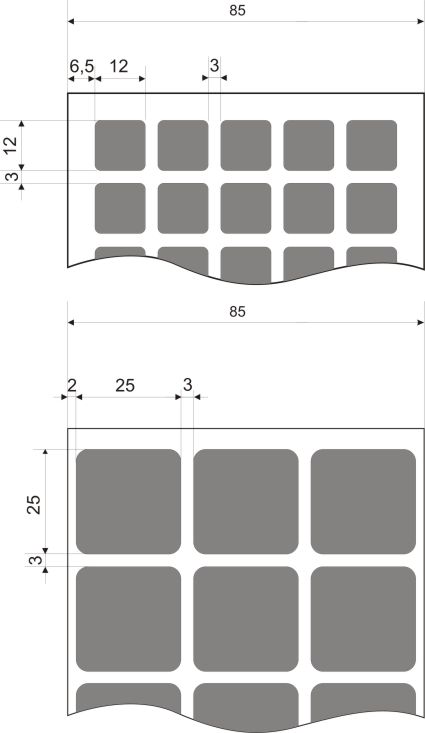 Rozmieszczenie hologramów 25 mm x 25 mm Rozmieszczenie hologramów 10 mm x 25 mm 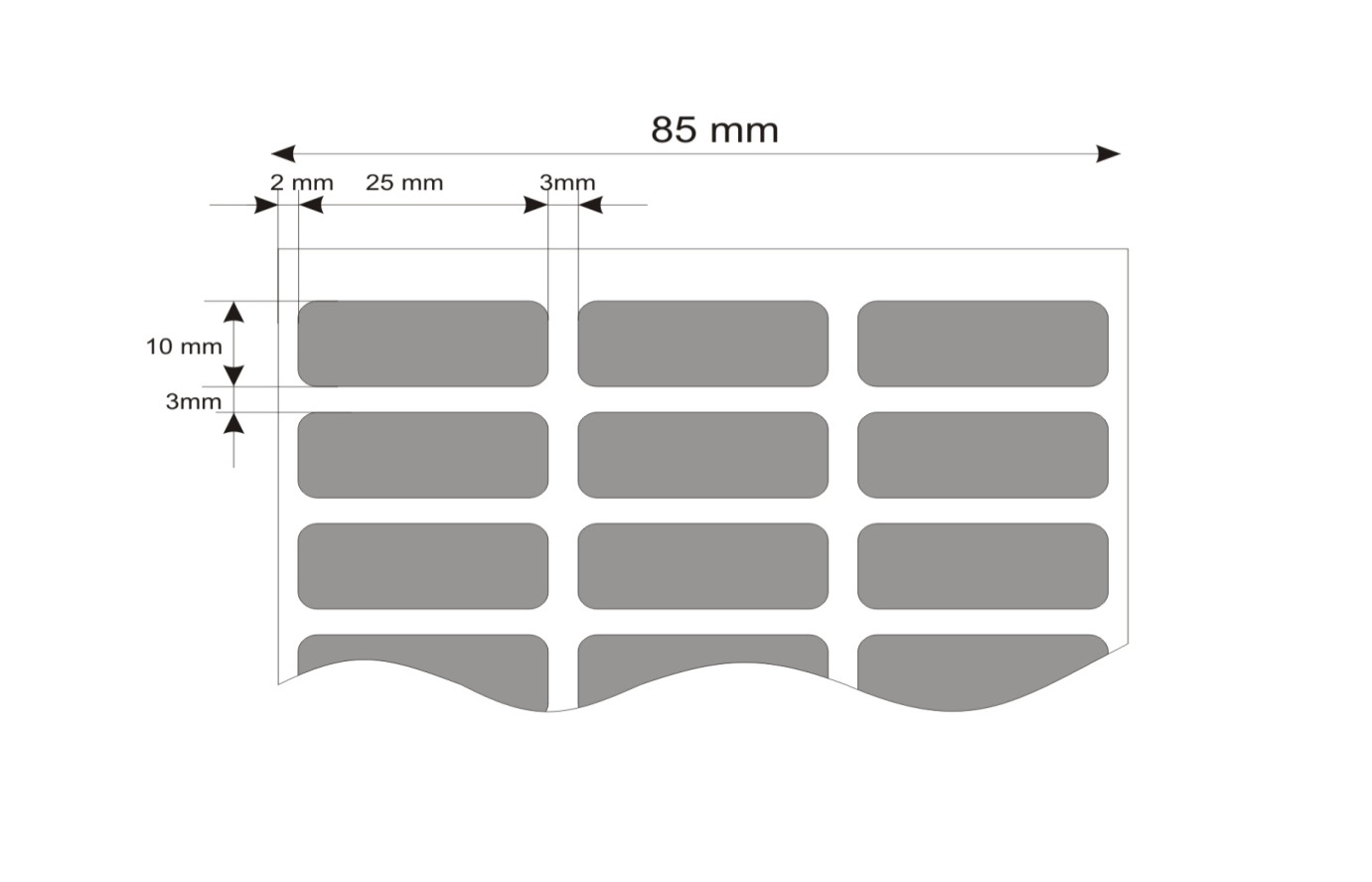 Rozmieszczenie hologramów 10 mm x 10 mm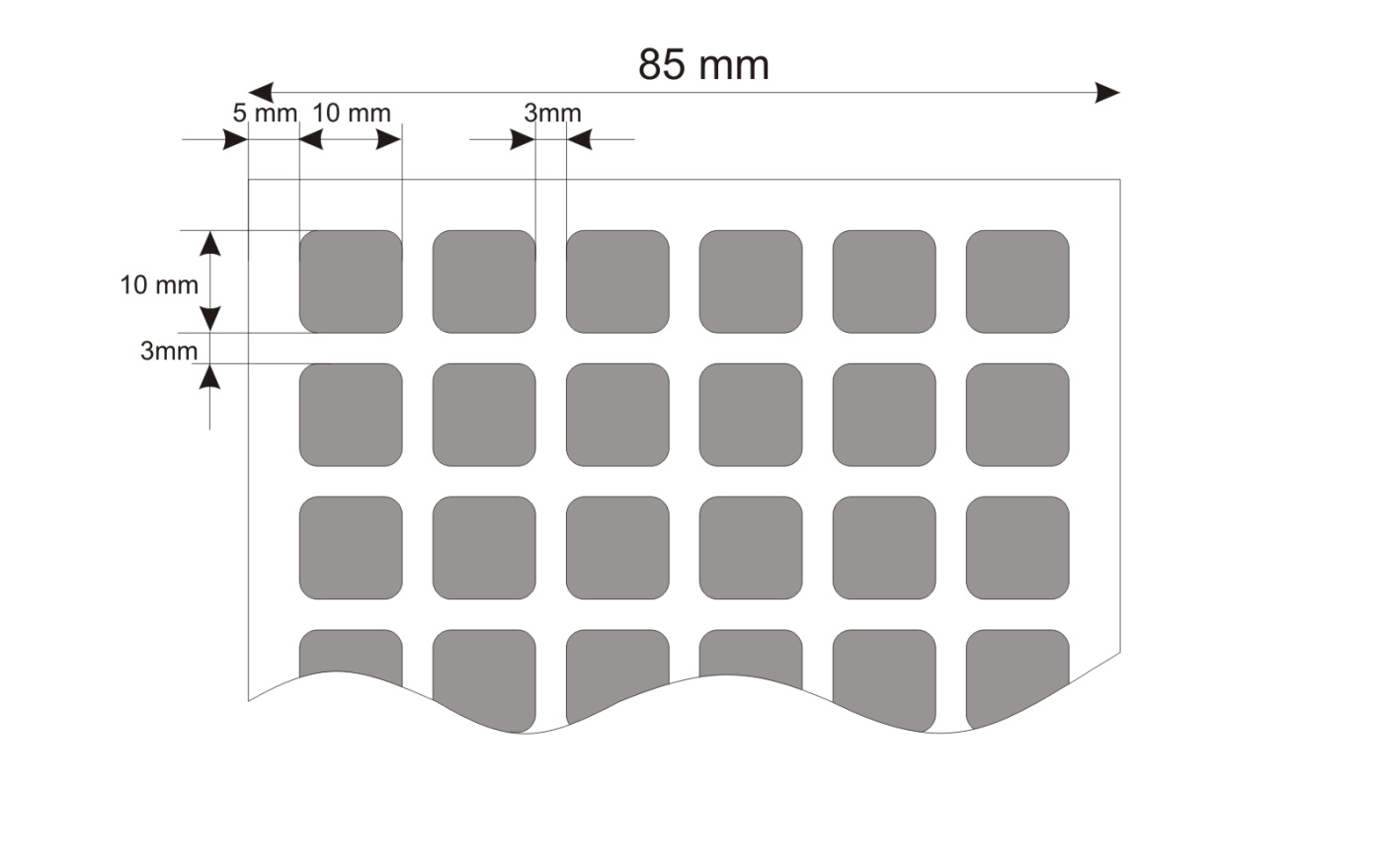 Rozmieszczenie hologramów 8 mm x 15 mm 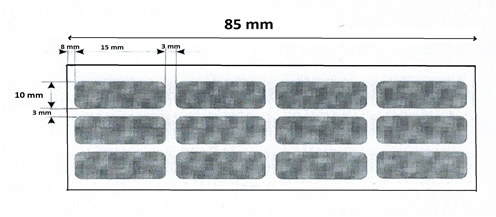 Orientacja hologramów względem nośnikaKierunek nanoszenia numeracji na etykietach 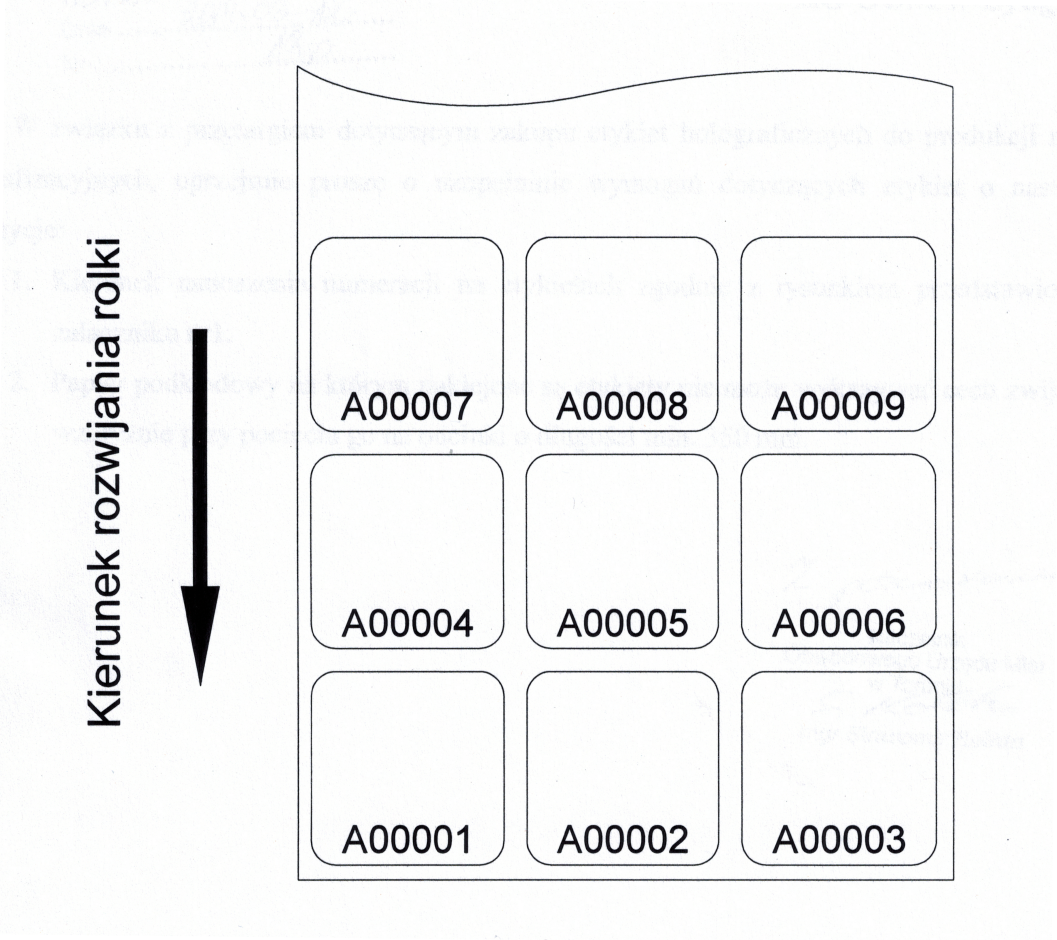 Załącznik nr 9 do Zapytania Ofertowegonr RG 38.12.2018 z dnia 2018-08-29Wzór graficzny wykonania numeracji indywidualnej na hologramieWZÓR ETYKIETY HOLOGRAFICZNEJ o wym. 12 mm x 12 mmSKALA 10:1	12 mm	                                                                                              1 mm      12 mm	        3 mm	           1 mm								       1 mmWZÓR NUMERACJI	0,2 – 0,3 mm (odstęp)    1,5 – 1,8 mm AB0001  1,2  – 1,5 mm		  1,3 – 1,5 mm				        1,0 – 1,2 mm				           max 9 mmUwaga: nr 1: Tolerancja rozmieszczenia znaków numeracji ± 0,05 mmWZÓR ETYKIETY HOLOGRAFICZNEJ o wym. 25 mm x 25 mmSKALA 5:1	25 mm	                                                                                                                                                  2 mm  25 mm	        7 mm	         2 mm								          2 mmWZÓR NUMERACJI	0,7 – 1,0 mm (odstęp)    3,6 – 4,2 mm AB0001  2,4  – 3,0 mm		 3,0 – 3,5 mm			     	           2,0 – 2,5 mm				           max 21 mmUwaga: nr 1: Tolerancja rozmieszczenia znaków numeracji ± 0,05 mmZałącznik nr 10 do Zapytania Ofertowegonr RG 38.12.2018 z dnia 2018-08-29Wzór próbek hologramów z opisemZałącznik nr 10a do Zapytania Ofertowegonr RG 38.12.2018 z dnia 2018-08-29OŚWIADCZENIEStosownie do zamówienia publicznego, prowadzonego w trybie Zapytania Ofertowego na:„Folia holograficzna”(nr sprawy: RG.38.12.2018)Wykonawca oświadcza, że złożone do treści oferty z dnia …………………………………. próbki hologramów zostały wykonane przez Wykonawcę w ramach prowadzonej działalności gospodarczej jak również, że w przypadku wybrania jego oferty do realizacji wskazane w treści oferty elementy zabezpieczenia opisane w załączniku nr 5 do Zapytania Ofertowego zostaną zawarte łącznie na każdym hologramie będącym przedmiotem zamówienia....................................................		..................................................................		…………………………………………………         miejscowość, data			             podpis Wykonawcy	                                  Pieczęć WykonawcyLPPrzedmiot zamówieniaIlość Cena jednostkowa nettoWartość netto Podatek VATWartość bruttoabcde = c x dfg1.Wykonanie matrycy holograficznej w technice hologramu syntetycznego DOVID  typu Kine Max „lub równoważnej” (wraz z przygotowaniem produkcji, opracowaniem grafiki)1 szt.2.hologram o wymiarach 12 mm x 12 mm z indywidualną numeracją i konfekcjonowaniem na taśmie szerokości  85 mm600 000 szt.3.hologram o wymiarach 25 mm x 25 mm z indywidualną numeracją i konfekcjonowaniem na taśmie szerokości  85 mm360 000 szt.4.hologram o wymiarach 10 mm x 25 mm bez numeracji indywidualnej z konfekcjonowaniem na taśmie szerokości  85 mm5 000 szt.5.hologram o wymiarach 10 mm x 10 mm bez numeracji indywidualnej z konfekcjonowaniem na taśmie szerokości  85 mm9 000 szt.6.hologram o wymiarach 25 mm x 25 mm bez numeracji indywidualnej  z konfekcjonowaniem na taśmie szerokości  85 mm21 800 szt.7.hologram o wymiarach 8 mm x 15 mm bez numeracji indywidualnej z konfekcjonowaniem na taśmie szerokości  85 mm4 200 szt.RAZEMOświadczam2), że wypełniłem obowiązki informacyjne przewidziane w art. 13 lub art. 14 RODO wobec osób fizycznych, od których dane osobowe bezpośrednio lub pośrednio pozyskałem w celu ubiegania się o udzielenie zamówienia publicznego w postępowaniu* pod nazwą:„Folia holograficzna” .........................................		....................................	…………………………………miejscowość, data		        podpis Wykonawcy		     pieczęć WykonawcyOświadczam2), iż nie mają zastosowania obowiązki informacyjne przewidziane w art. 13 lub art. 14 RODO wobec osób fizycznych, od których dane osobowe bezpośrednio lub pośrednio pozyskałam(-am) w celu ubiegania się o udzielenie zamówienia publicznego* w postępowaniu pod nazwą:„Folia holograficzna” .........................................		....................................	…………………………………miejscowość, data		        podpis Wykonawcy		     pieczęć WykonawcyL.P.Przedmiot zamówieniaOdbiorcaDataWartość (z VAT)PLN1.2.3.4.AB0001AB0001Komplet nr 1Komplet nr 1Komplet nr 1Komplet nr 2Komplet nr 2Komplet nr 2Komplet nr 2Próbka hologramuOpis zastosowanych zabezpieczeńPróbka hologramu Próbka hologramu Opis zastosowanych zabezpieczeńPróbka nr 1 Próbka nr 1Próbka nr 1Próbka nr 1 Próbka nr 1Próbka nr 1Próbka nr 2Próbka nr 2Próbka nr 2Próbka nr 2Próbka nr 2Próbka nr 2Próbka nr 3Próbka nr 3Próbka nr 3Próbka nr 3Próbka nr 3Próbka nr 3Próbka nr 4Próbka nr 4Próbka nr 4Próbka nr 4Próbka nr 4Próbka nr 4Próbka nr 5Próbka nr 5Próbka nr 5Próbka nr 5Próbka nr 5Próbka nr 5